Volunteer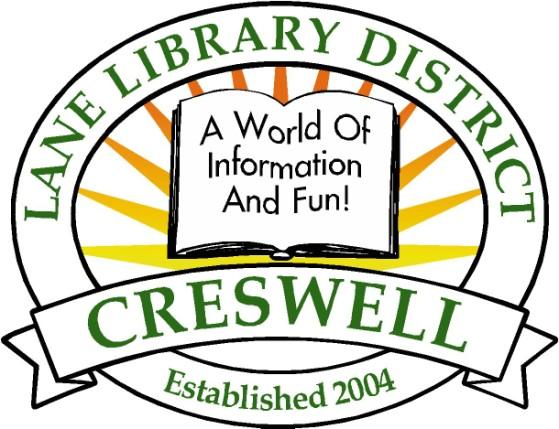 Application~ Creswell Library ~FOR LIBRARY USE ONLY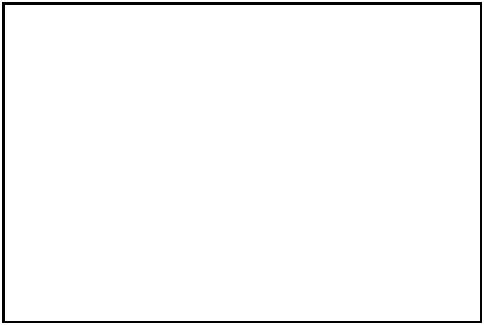 ____ Training date__________________ Name tag____ Explained confidentiality clause____ Add to Gmail contacts____ Add to paper contacts____ Add to special projects listName: _____________________________________ Date: ______________CONTACT INFORMATIONName: ____________________________________ E-mail: _________________________________Mailing Address: __________________________________________________ Zip: ______________Home Address: _______________________________________ City/State: _____________________Phone: ____________________________________ Cell: ___________________________________Preferred method of contact: ___________________              Date of Birth: _____________________EDUCATIONLast grade completed _____________________  Degree ________________________________ I am currently a student at    ____________________________________________EXPERIENCEI have never volunteered I have volunteer experience: (Please list volunteer experience, dates & duties.) ___________________________________________________________________________________ ___________________________________________________________________________________ Other work experience: __________________________________________________________________________________________________________________________________________________Physical limitations: (Please mention any difficulty with hearing, vision, bending, and lifting. Some jobs require this ability, others do not.) _____________________________________________________________________________________________________________________________________SPECIAL SKILLS & INTERESTS:______________________________________________________________________________________________________________________________________________________________________EMERGENCY CONTACT INFORMATION: WE MUST HAVE A CONTACT PERSON!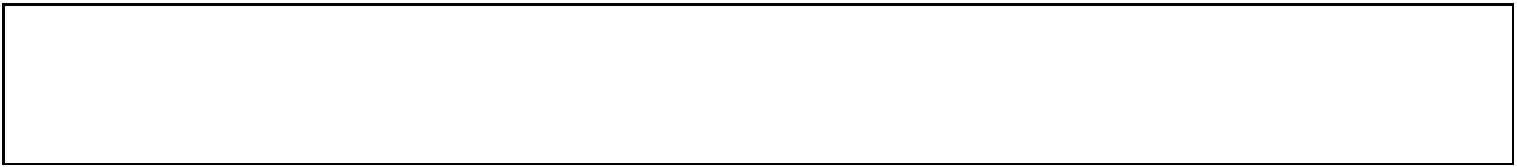 Name & Relationship: _________________________________Phone: _________________________VOLUNTEER OPPORTUNITIES:Service Desk	(3 hr. shifts—material check-in/out, assisting patrons, shelving, etc.) Cataloging	(Enter materials into the computer database using very specific rules) Processing	(Cover and label books, clean and mend materials) Shelving	(Shelve books, magazines, and other materials, put shelves in order) Maintenance	(Light cleaning and other tasks as needed) Storytime	(Assist with re-aloud, and crafts for children) Summer Reading	(Help with various activities for youth throughout the summer) Book Club	(Assist with organization or book discussion)Friends Book Sales 		(Set-up, sales, take-down, etc.) Friends Book Sale Shelf	(Replenish in-library sale shelf with books as needed) 4th of July Parade	                (Help with float, costumes, and/or participate in parade) Deliver Materials to Homebound Patrons Friends of the Creswell LibraryCreswell Public Library FoundationSpecial Projects _________________________________________________________________ SCHEDULING:Time commitment per week __________ or month __________. Please list days and times available:Some positions require a criminal background check. If needed, an authorization form will be provided.REFERENCES:List two employers, supervisors, teachers or non-relatives we may contact for a reference.Name: ________________________________________ Relationship: __________________________Phone:_________________________ Email: ______________________________________________Name: ________________________________________ Relationship: __________________________Phone:_________________________ Email: ______________________________________________I understand that my volunteer work is a commitment. When I cannot work at the assigned time, I will notify the Library Volunteer Coordinator or Director as soon as possible. I agree to follow all Library and Volunteer policies and procedures and I understand that while working as a volunteer, I will positively represent the Library. I understand that in my capacity as a volunteer, I may come into contact with confidential information. I agree to protect this information to the best of my abilities as a volunteer and not to divulge it during or after my service as a volunteer has ended.Signature: _________________________________________________ Date: ____________________            Rev 1/22/2018